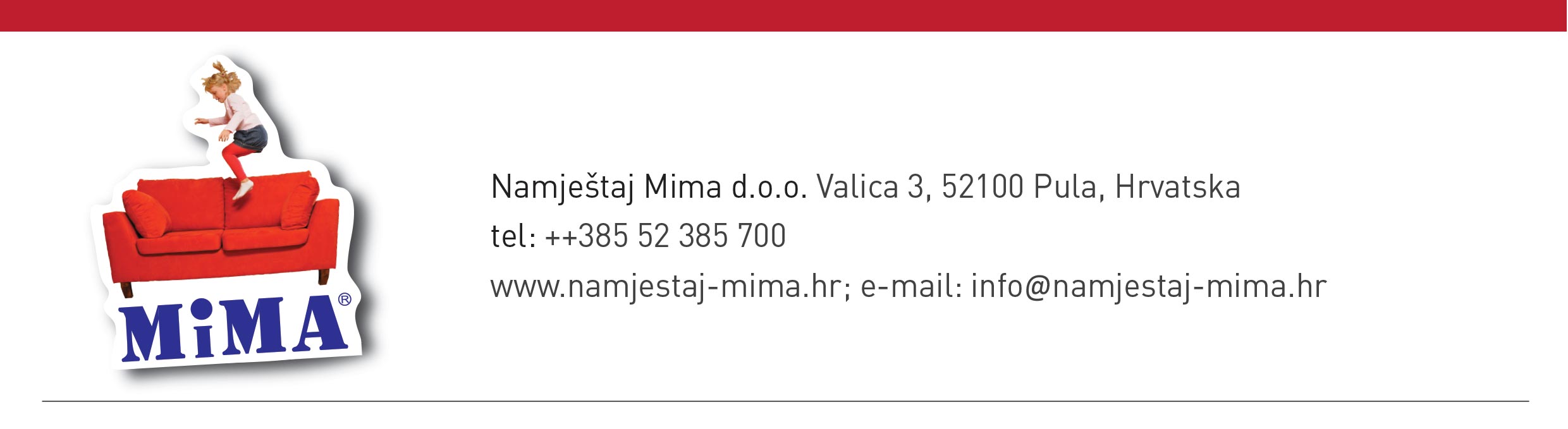 OBRAZAC ZA ONLINE REKLAMACIJEKako bismo što prije odgovorili na Vašu reklamaciju, molimo vas da osim ispunjenog obrasca priložite i fotografije ili video isječak u kojem se jasno vidi oštećenje.Ime i prezime __________________________________________________________________Adresa (ulica i kućni broj)  ________________________________________________________Mjesto i poštanski broj  __________________________________________________________Email adresa ___________________________________________________________________Broj ugovora / računa  ___________________________________________________________OPIS OŠTEĆENJA: _________________________________________________________________________________________________________________________________________________________________________________________________________________________________naručene/primljene dana  ____________________________________________________________Potpis potrošača ___________________________________________________________________Datum  ___________________________________________________________________________Molimo da obrazac pošaljete elektroničkim putem na web.shop@namjestaj-mima.hr ili pismenim putem na Namještaj Mima, Služba za rješavanje prigovora, Valica 3, 52100 PulaPotvrdu primitka obavijesti o reklamaciji dostavit ćemo Vam, bez odgađanja, elektroničkom poštom. Namještaj Mima.